Information zu NachtragsangebotenWir können nun auftragsbezogen Angebote auslösen um bei etwaigen Änderungen oder Anpassungen zu bereits beauftragten Leistungen Ergänzungen vorzunehmen. Vorteil hierbei ist, dass in der Projektübersicht alle zugehörigen Nachtragsangebote angezeigt werden. Hinweis: Bei generellen Änderung des Auftrages bitte weiterhin die Revisionen benutzen.Auftrag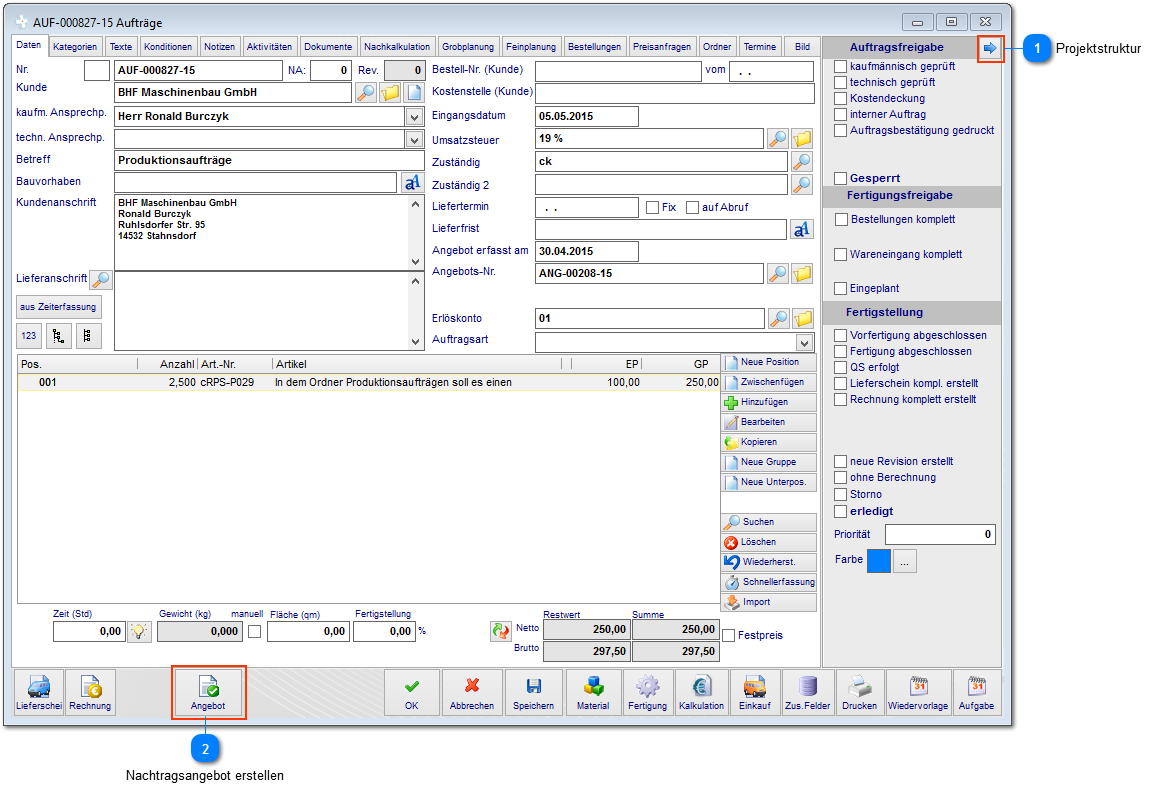 Projektstruktur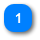 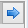 Bitte zunächst die Projektstruktur einblendenNachtragsangebot erstellen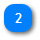 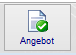 Hiermit werden auftragsbezogene Angebote erstellt, die in der Projektstruktur angezeigt werden.Dialog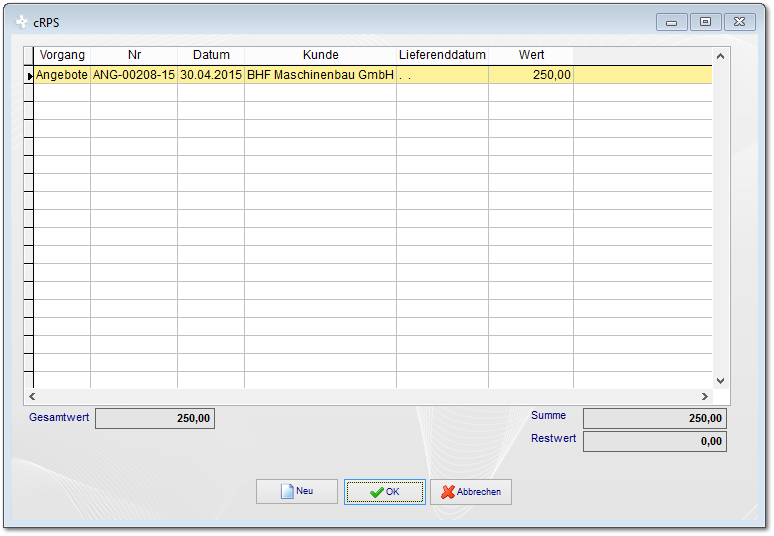 Da bereits ein Angebot vorhanden ist, hier bitte mit Neu ein neues anlegen.Übernahme der Positionen in das Angebot (auf Wunsch)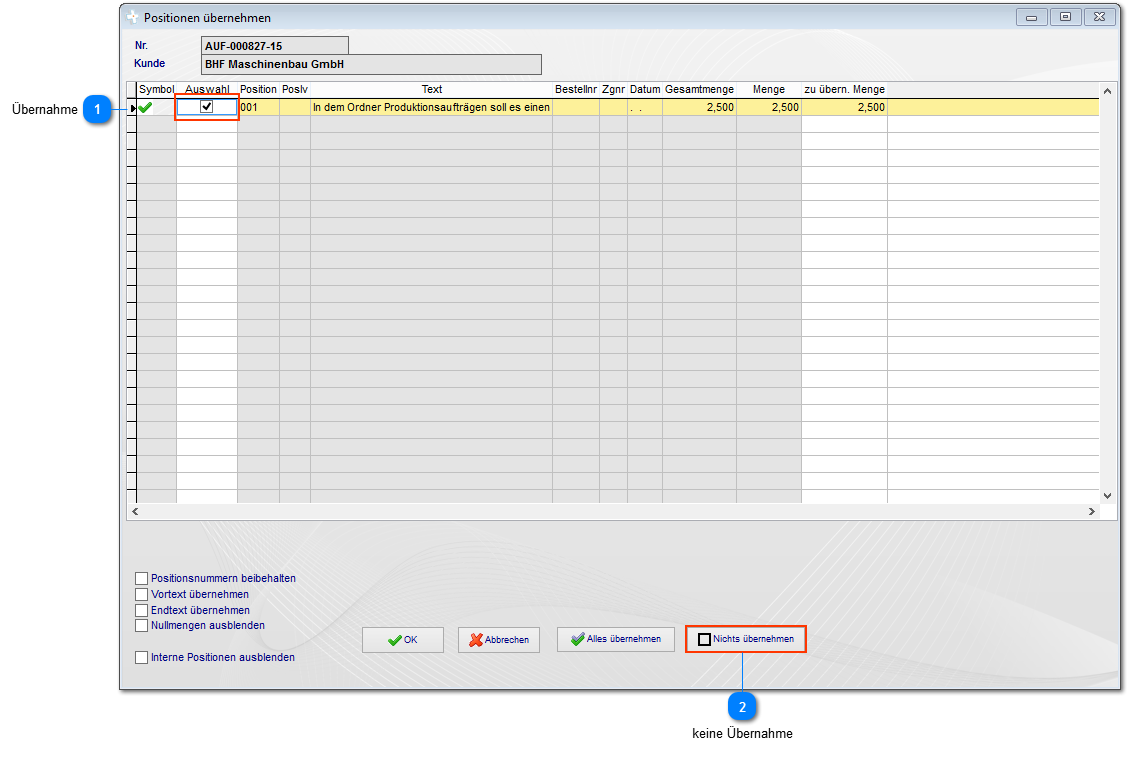 Übernahme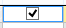 Bitte auf Wunsch einzelne Positionen aus dem Auftrag übernehmen und entsprechende Positionen anhaken.keine Übernahme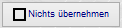 Sofern ein leeres Angebot erstellt werden soll, bitte die Selektion hiermit aufheben.Nachtragsangebot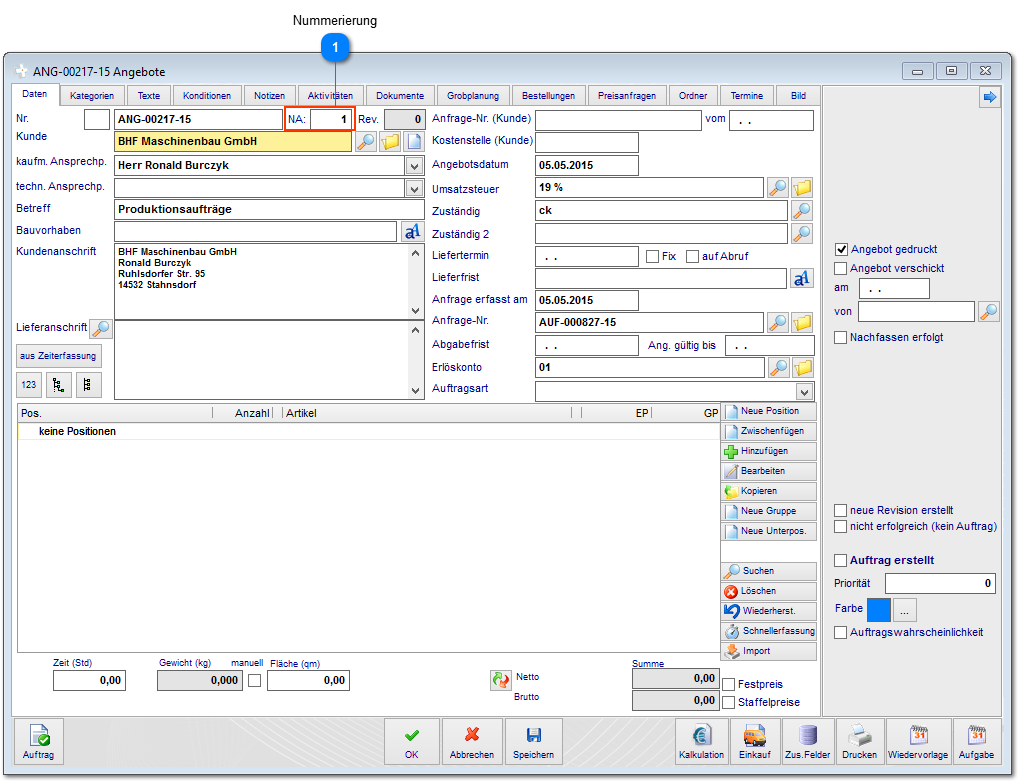 Nummerierung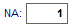 Nachtragsangebote werden automatisch und fortlaufend durchnummeriert.Das Angebot kann nun ganz normal in einen Auftrag umgewandelt und bearbeitet werden.Ergebnis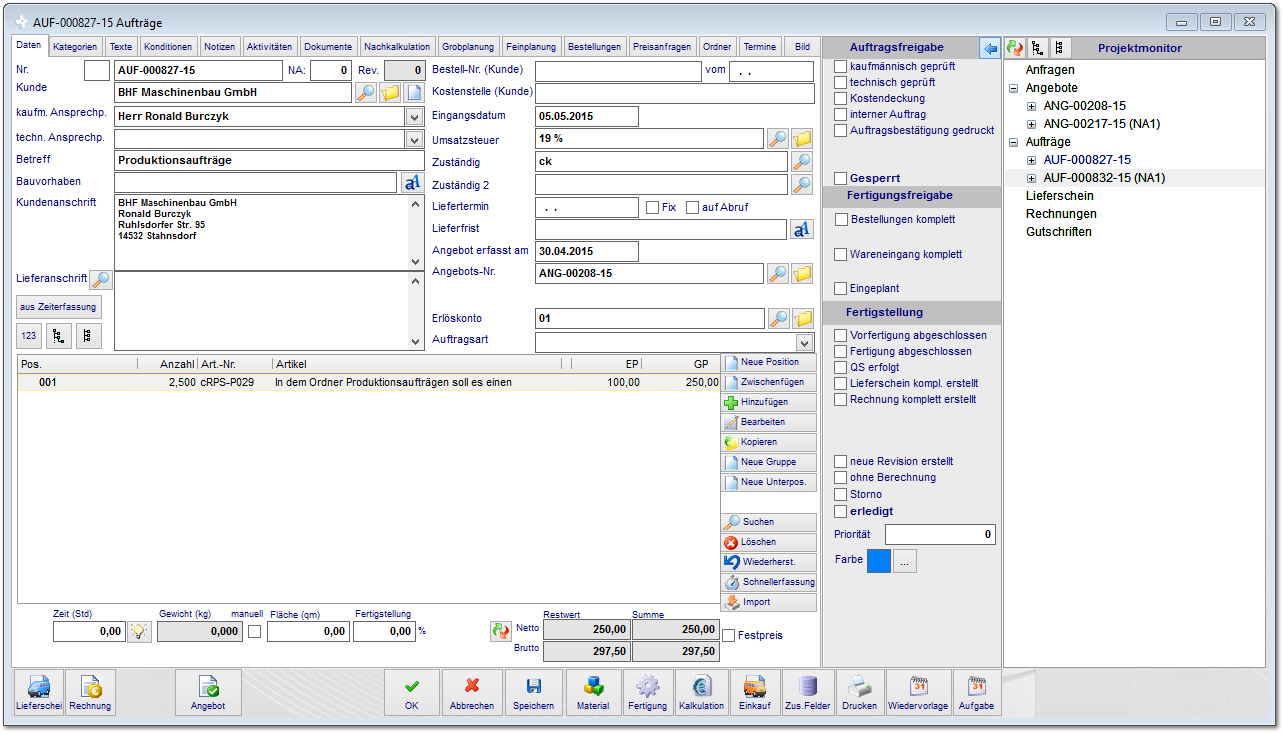 In den Aufträgen und Angeboten werden alle Beziehungen in einer projektstruktur angezeigt. Nachträge sind mit der jeweiligen Nummer dargestellt. Innerhalb der Struktur kann mit Doppelklick zwischen Datensätzen navigiert werden.